	Развитие речи.	Тема: «Я и моя семья».Уважаемые родители ,побеседуйте с детьми что такое семья . (Беседа семья — это.)Семья – это дом, это место, где нас любят и ждут. Семья - это наши родные, кого мы больше всех любим. Семья – это взрослые и дети, которые живут вместе, любят друг друга, заботятся друг о друге и помогают друг другу.Родители : А у вас дружная семья?Дети: (ответы детей)Родители : Ребята, давайте поиграем.Физминутка.Родители : Мама и папа работают. А в выходные дни вся семья отдыхает, все вместе ездят в парк, катаются на качелях и каруселях.Давайте вспомним как мы катаемся на качелях.Еле-еле-еле-еле (Дети кружатся вокруг своей)Закружились карусели,оси.А потом, потом, потом (Бегут по кругу.)Все бегом, бегом, бегом.Тише, тише, не шумите, (Переходят на шаг.)Карусель остановите.Раз-два, раз-два, (Останавливаются)Вот и кончилась игра. (Садимся на стульчики)Родители : В дружной семье ребята всегда все помогают друг другу, вместе работают, вместе играют, вместе отдыхают. И мы с вами в нашей группе тоже делаем все вместе, как одна большая семья.3. Заключительная частьРодители : Ребята, расскажите о своей семье: С кем вы живете? Как их зовут? Какая ваша семья? (Рассказы детей о своей семье с помощью родителей  и с опорой на семейные фотографии).Родители : Дети, а давайте вспомним сказки, где все персонажи сказки трудились вместе и у них все хорошо получалось. («Теремок», «Репка»). 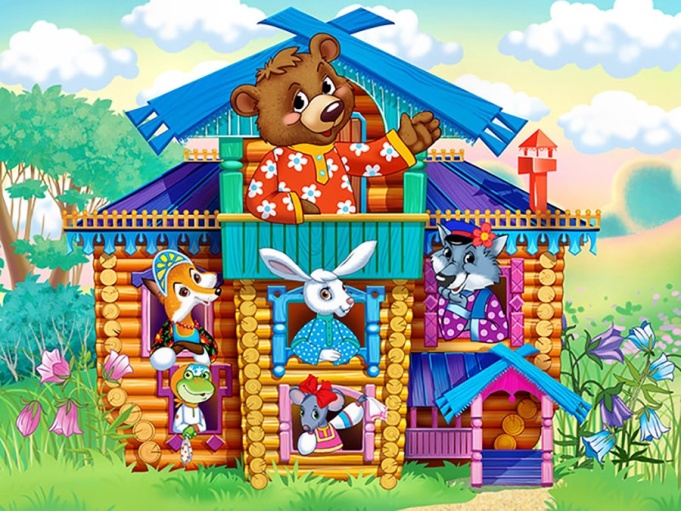 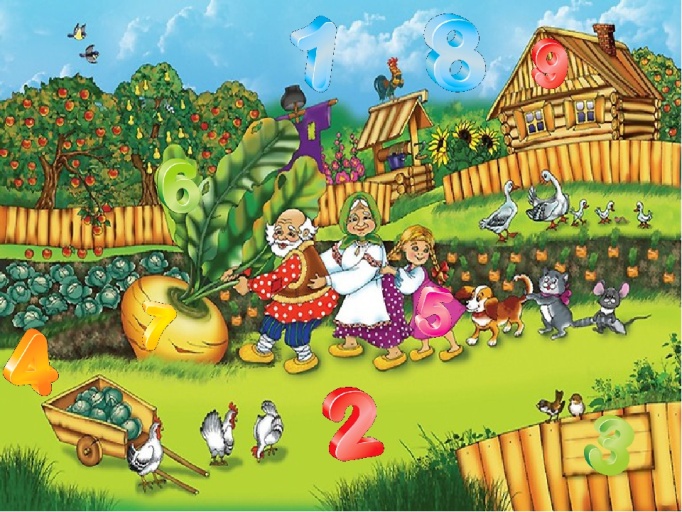 